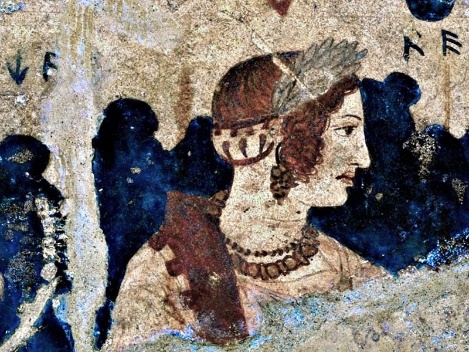 etrusca2017 VeliaProprietary Red Wine Blend Russian River Valley, Sonoma CountyTasting Notes:  Our 2017 Velia is a proprietary blend from our prized, and sought-after partner ranches growing in the Russian River Valley AVA. The wine is unique, compelling and mysterious as Velia herself. Aromas of fresh berries and toasty oak notes are abundant in the nose. The wine is dark, yet brilliant in the glass. The texture is creamy and dense, yet polished. This plush, extracted and saturated blend is packed with dark berry fruit, with a silky mouthfeel that is as smooth and supple as it is self-indulgent. Velia is an old vine field blend of Ancient Vine Zinfandel, Petite Sirah, Carignane and Alicante Bouschet—all fermented and aged in separate lots, which encourages each varietal’s unique characteristics to shine, giving the final blend incredibly seamless and complex flavors. The resulting 2017 master blend is mouth-coating, and packed with flavors of blueberry and black cherry, dark chocolate, ripe raspberry and fresh blackberry, layered with spicy and compelling notes of angostura, and a hint of toasty vanilla oak on the long, silky finish.Aged in 30% new, 100% American oak cooperage for 18 months250 cases produced.